СРО Региональная ассоциация «Строители ТПП РБ»670000, Республика Бурятия,г. Улан-Удэ, ул. Ленина,25,тел. 8(3012)21-71-88, Сайт: http://tpp-sro.ru , E-mail :  sro@tpprb.comОГРН 160327066162, ИНН 0326550320Регистрационный номер в реестре саморегулируемых организаций № СРО-С-279-31032017 от 31 марта 2017 г.ПРОТОКОЛ  № 36  Правления   СРО Региональная  ассоциация «Строители ТПП РБ»Дата заседания: «21»   сентября    2018г.Место заседания: г. Улан-Удэ, ул. Ленина, 25.Время начала заседания: «10» часов «00» минут Время окончания заседания: «10» часов «40» минут.Форма: очная.Присутствовали члены Правления Региональной ассоциации «Строители ТПП РБ» (далее –  Ассоциация): Гусляков В.А., Доржиев Г.Ю., Батуев В.Б., Хусаев В.Л., Байминов В.Н., Гармаев А.Б., Батодоржиев В.В., Степанов М.Ю.Отсутствовали: -  Михеев А.Т.Кворум для проведения заседания Правления   РА «Строители ТПП РБ» имеется, Правление правомочно принимать решения.       Приглашенные лица:Исполнительный директор Ассоциации Елисафенко Владимир Леонидович;Секретарь Правления Кочетова Лидия Васильевна.ПОВЕСТКА ДНЯ ЗАСЕДАНИЯ ПРАВЛЕНИЯ:1. Представление    к награде Медалью    Ассоциации  Национального объединения строителей  Байминова Вячеслава Намсараевича – генерального директора ООО «БЕСТ ПЛЮС» за многолетний плодотворный труд и успехи достигнутые в строительной отрасли.2.  Предоставление права  выполнять работы на особо опасных , технически сложных и уникальных объектах ООО «Унистрой»  По  вопросу 1  повестки дня: Слушали   Директора СРО Гуслякова В.А., который предложил    рекомендовать кандидатуру   Байминова  В.Н, к  награждению Медалью    Ассоциации  Национального объединения строителей за многолетний плодотворный труд, успехи  достигнутые в строительной отрасли и в связи с  юбилейной датой -60 летием.  Решили по 1 вопросу:	 	 Ходатайствовать перед Национальным объединением строителей (НОСТРОЙ) о награждении  Медалью  Национального объединения строителей  Байминова  Вячеслава Намсараевича    к юбилейной дате - 60летию. Голосование : «За»-8, «против»-нет , «воздержался»-нет.Решение принято единогласно.По  вопросу 2  повестки дня: Слушали исполнительного директор СРО РА «Строители ТПП РБ» Елисафенко В.Л., который сообщил, что ООО «Унистрой» подготовлены и представлены в полном объеме документы на предоставления права выполнять работы на особо опасных , технически сложных и уникальных объектах. Решили по 2  вопросу: Предоставить ООО «Унистрой» право выполнять работы на особо опасных , технически сложных и уникальных объектах.  Внести соответствующие изменения в реестр РА «Строители ТПП РБ». Голосование : «За»-8, «против»-нет , «воздержался»-нет.Решение принято единогласно.Исполнительный директор                                          Елисафенко  В.Л.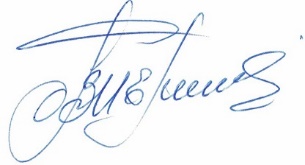  Секретарь                                                                                                   Кочетова Л.В.